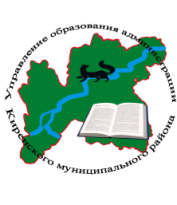 Решение совещания руководителей  ОО от 14 мая 2021 года.       Заслушав и обсудив выступления: О. П. Звягинцевой, начальника  управления образования; Е. Б. Любец, методиста МКУ ЦРО; С. Л. Зыряновой, заместителя начальника управления образования; О. А. Роднаевой, ведущего специалиста управления образования; Е. В. Курбатовой, заместителя главного бухгалтера; Е. Л. Зограбян, ведущего специалиста по персоналу; М. В. Агафоновой, руководителя группы учета питания; И. В. Хорошева, директора МКУ «Центр развития образования»РЕШИЛИ: Принять к сведению информацию. Рекомендовать управлению образования:2.1. Осуществлять ежеквартальные проверки образовательных организаций по обеспечению безопасного пребывания всех участников образовательного процесса.Ответственный: Е. Б. Любец. 2.2. Разработать план-график проверок антитеррористической защищенности объектов образования на территории Киренского района.Срок исполнения – 21 мая 2021 года.Ответственный: Е. Б. Любец. 2.3. Проводить сверку с Киренской СББЖ ОГБУ ежемесячно,  в срок до 28 числа месяца, следующего за отчетным.Ответственный: М. В. Агафонова.3. Рекомендовать руководителям образовательных организаций:3.1. Усилить контроль над пропускным режимом в образовательных организациях.3.2.  Проводить своевременные инструктажи со всеми участниками образовательного процесса по соблюдению правил безопасности и действиям в условиях чрезвычайной ситуации.3.3. Предоставить информацию для оценки управленческих механизмов:3.3.1. по повышению уровня профессиональной компетенции руководителей за два последних года;3.3.2. по работе с кадровым резервом.Срок исполнения –   28 мая 2021 года.3.4. Взять под личный контроль сроки и качество предоставляемой отчетности в ПФР по формам СЗВ-М, СЗВ – СТАЖ, СЗВ – ТД.3.5. Направить в Управление образования приказ о назначении ответственных лиц за подготовку и направление отчетов в ПФР.Срок исполнения – 28 мая 2021 года.3.6.Усилить контроль над своевременным гашением ВСД (ветеринарных сопроводительных документов) в системе «Меркурий».